T.C.TEKİRDAĞ NAMIK KEMAL ÜNİVERSİTESİMuratlı Meslek Yüksekokulu Müdürlüğü’ne……./……./202….20….    –    20….    Akademik    Yılı    …………...    Dönemi    ders    kaydımı…………………………….….………………………………..……….......... mazeretimden dolayı yapamamış bulunmaktayım. Mazeretime ilişkin belgeler ilişikte sunulmuştur. Öğrenci bilgilerim aşağıdaki gibidir. Mazeret kaydı talebimin kabulünü ve gereğini bilgilerinize arz ederim.…………….(İmza)……………………………(Ad-Soyadı)Programı	:……………………………………Öğrenci No	:……………………………………Danışmanı	:…………………………………...Adres	: …………………………………………………………………………. Ev Tel	: 0 ……… ……… ……  …… Cep Tel	: 0 ……… ……… …… …… E-posta	: …………………...…@…………EKLER: 1-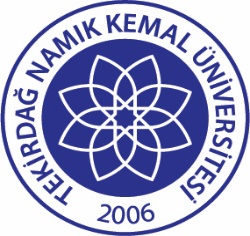 TNKÜMURATLI MESLEK YÜKSEKOKULU MAZERET KAYIT DİLEKÇESİDoküman No:EYS-FRM-190TNKÜMURATLI MESLEK YÜKSEKOKULU MAZERET KAYIT DİLEKÇESİHazırlama Tarihi:29.12.2021TNKÜMURATLI MESLEK YÜKSEKOKULU MAZERET KAYIT DİLEKÇESİRevizyon Tarihi:--TNKÜMURATLI MESLEK YÜKSEKOKULU MAZERET KAYIT DİLEKÇESİRevizyon No:0TNKÜMURATLI MESLEK YÜKSEKOKULU MAZERET KAYIT DİLEKÇESİToplam Sayfa Sayısı:1